Monday 15th   – Friday 19th  June          4th  ClassEnglish:  Reading:  Summer in IrelandActivities: Comprehension questionsSummer sensory poemRemember to keep reading!! 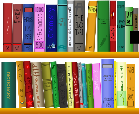 Maths:   Summer Maths ChallengesGaeilge:  Léigh : Comórtas MarcaíochtaCeisteanna: 1-7Cuir tic sa bhosca ceart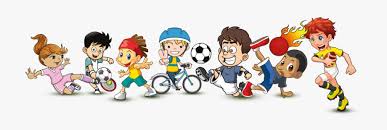 It is Active Week in Scoil San NioclásThis week we are going to get active!Have a look at the Active week post to check out some physical activities you can try this week. Have fun!Remember if you have any questions or if you’d like to send me some of your work (or even just to say hello and let me know what you’ve been up to)  you can email me at mrsduffystabannon@gmail.com.I’d love to see you summer poems and your dialann. You can send anything else you like as well.Any of you who are in Mrs Stanley’s groups can contact her at mrsstanleystabannon@gmail.comStay Safe Mrs Duffy 	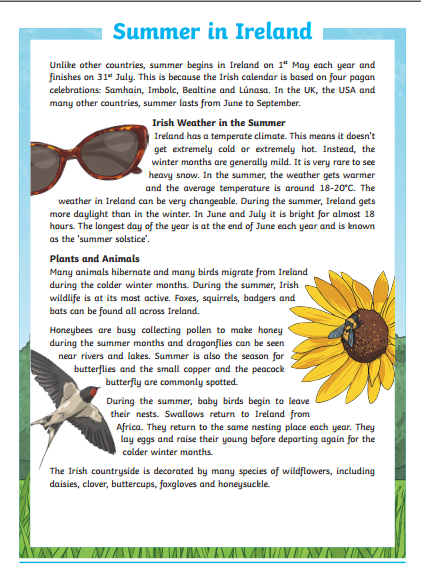 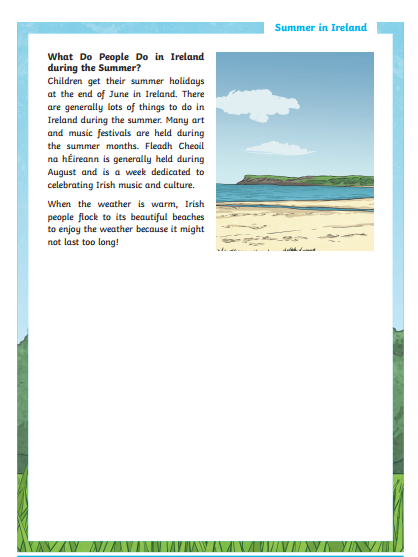 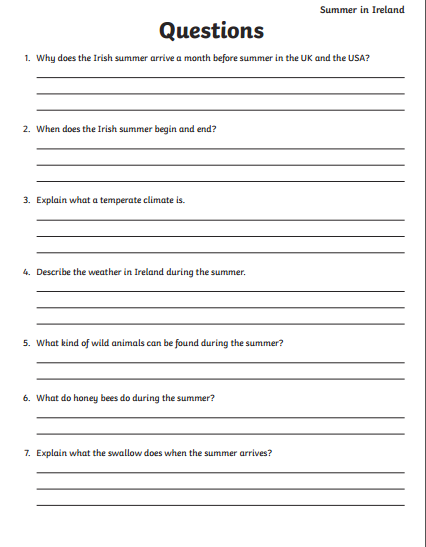 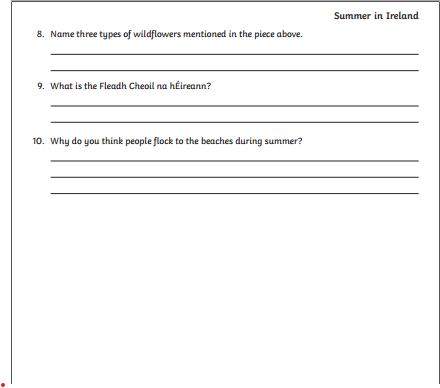 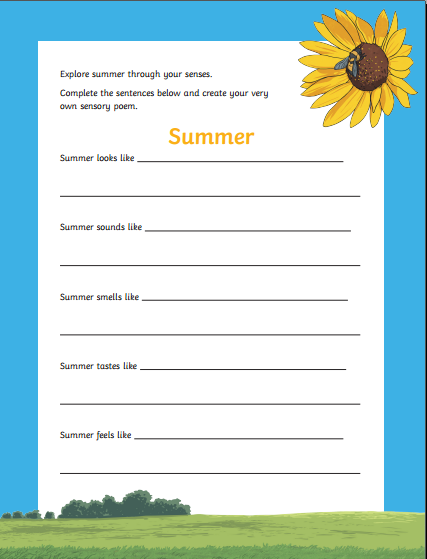 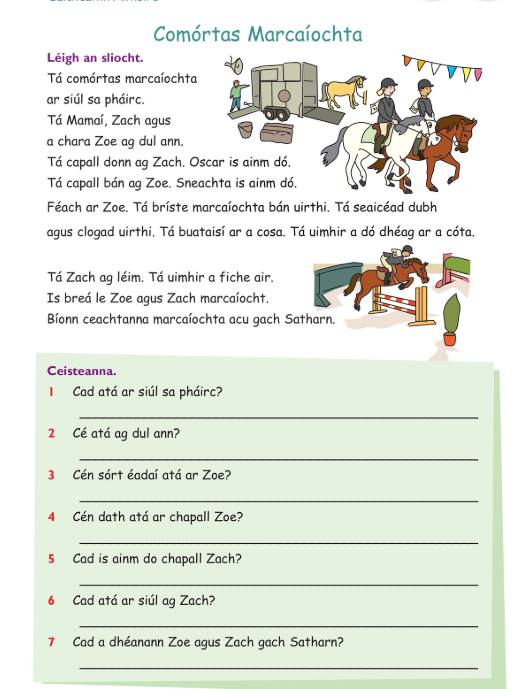 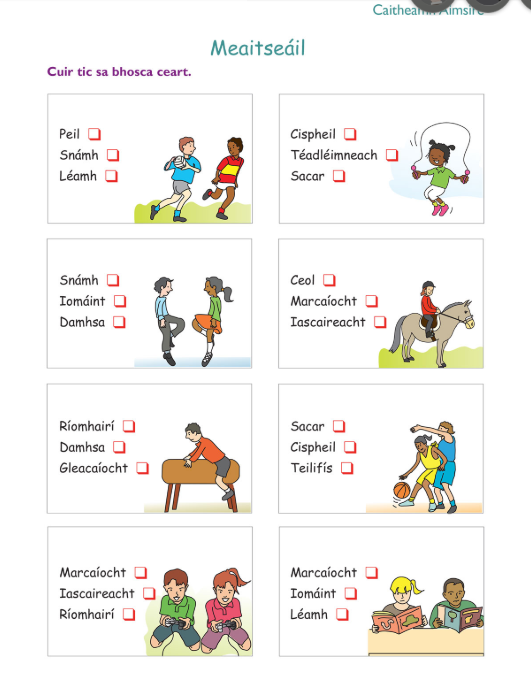 Cén caitheamh aimsire is fear leat? Tarraing pictiúr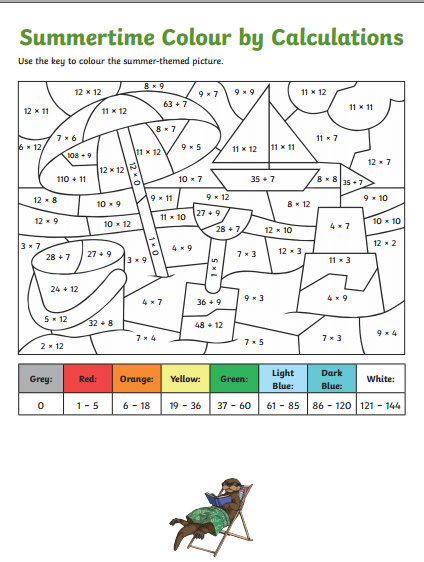 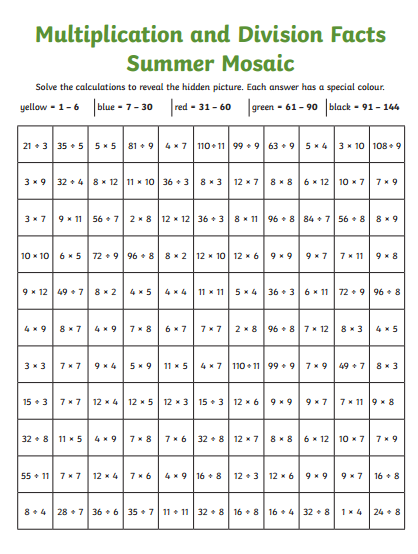 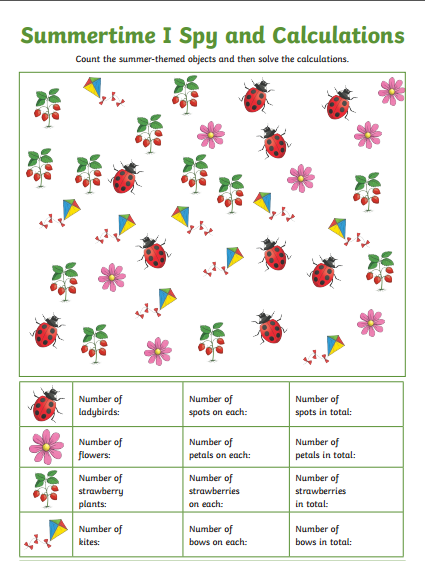 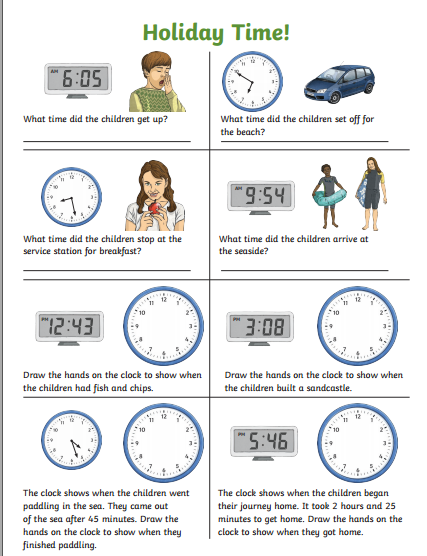 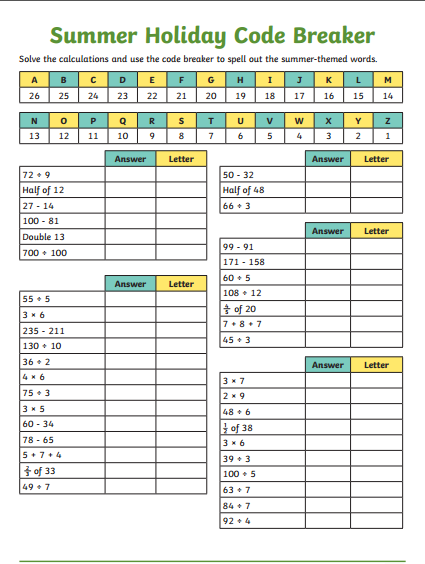 